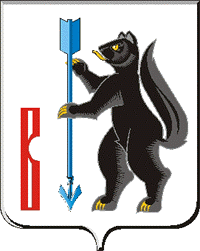 РОССИЙСКАЯ ФЕДЕРАЦИЯСВЕРДЛОВСКАЯ ОБЛАСТЬДУМА ГОРОДСКОГО ОКРУГА ВЕРХОТУРСКИЙРЕШЕНИЕот «17» октября 2019г. №21г. ВерхотурьеО присвоении звания «Почетный гражданин городского округа Верхотурский»Рассмотрев ходатайство трудового коллектива ГБУЗ СО «ЦРБ Верхотурского района», в соответствии с положением о присвоении звания  «Почетный гражданин городского округа Верхотурский», утвержденным решением Думы городского округа Верхотурский от 28.11.2018г. № 67, руководствуясь статьей 21 Устава городского округа Верхотурский, Дума городского округа ВерхотурскийРЕШИЛА:1.Присвоить звание «Почетный гражданин городского округа Верхотурский» Гашевой Людмиле Михайловне, заведующей терапевтическим отделением ГБУЗ СО «ЦРБ Верхотурского района», за заслуги в сфере здравоохранения.2.Опубликовать настоящее решение в информационном бюллетене «Верхотурская неделя» и разместить на официальном сайте городского округа Верхотурский.3.Настоящее решение вступает в силу со дня его подписания.                       И.о. главыгородского округа Верхотурский                                           Л.Ю. Литовских           Председатель Думыгородского округа Верхотурский                                           И.А. Комарницкий